Военизированная эстафетаЭстафета проводится среди учащихся старших классов. Обучающиеся создают команды, придумывают их названия и девизы. Затем получают 1 задание:«Преодоление условного болота по кочкам»2задание:«Переноска пострадавших в противогазах»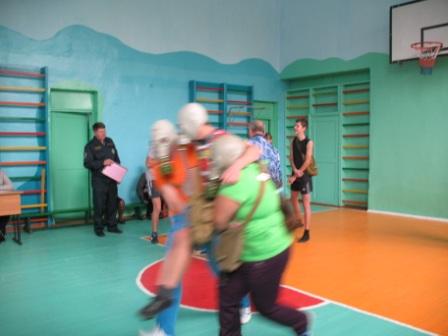 3 задание «Конкурс капитанов »(Надевание ОЗК на время)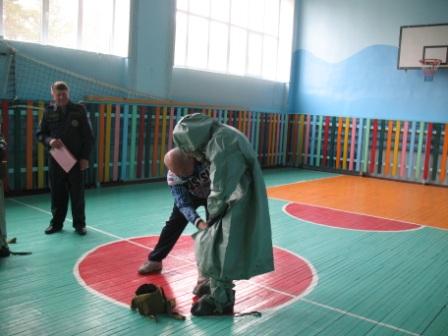 4 задание «Преодоление условного болота с помощью подручных материалов»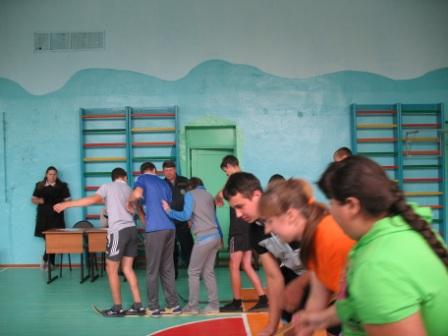 5 задание «Надевание противогаза»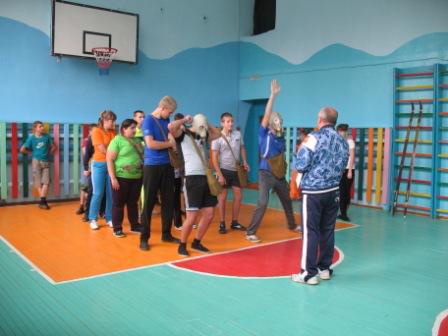 6задание «Оказание доврачебной медицинской помощи пострадавшему»7 задание «Разборка и сборка автомата в противогазе»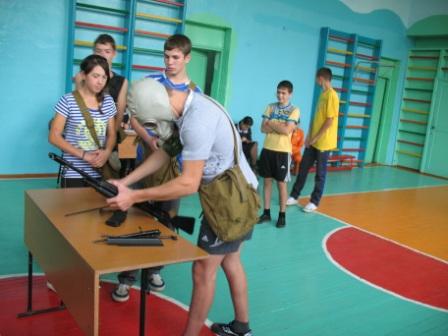 8 задание «Способы ориентирования на местности »